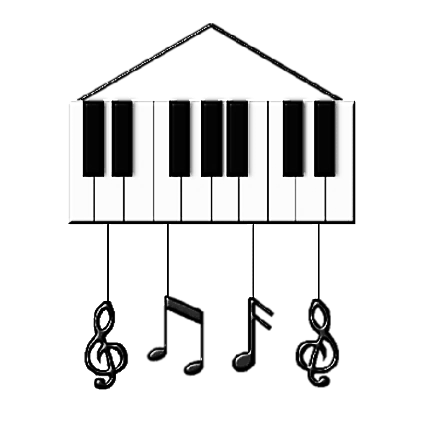 Годовой отчётработы РМОстарших воспитателейНовокузнецкого муниципального районаПодготовил: старший воспитательМБДОУ «Загорский детский сад» комбинированного видаМехова А.А. 2020-2021     Районное методическое объединение старших воспитателей в течение 2020-2021 года работало по методической теме: «Современные требования и нормы в работе старших воспитателей. Изменения в законодательстве РФ» Цель: Организация методического сопровождения, способствующего совершенствованию профессиональной компетентности и педагогического мастерства старших воспитателейЗадачи: Изучать нормативную и правовую базу, методическую документацию по вопросам организации дошкольного  образования и воспитании;Способствовать реализации современных образовательных технологий  как  значимого компонента содержания дошкольного образования;В 2020-2021 учебном году было проведено 2 районных методических объединения. С помощью которых решались поставленные задачи РМО №1Тема:«Система методической работы в современных условиях» Цель: повышение профессиональной компетенции старшего воспитателя в организации методической работы в ДОО, в современных условиях. РМО №2Тема: «Разработка рабочей программы воспитания»Цель: ознакомление старших воспитателей района со структурой, требованиями рабочей программы воспитания. На 2021-2022 учебный год были определены 2 темы:РМО №1 – Установочный – сентябрь 2021РМО №2 – Первые результаты работы по рабочей программе воспитания – МБДОУ «Сосновский детский сад» комбинированного вида ноябрь 2021РМО №3 – Ошибки в работе старшего воспитателя (документация, планирования, психологическое взаимодействие с коллективом и начальством) - МБДОУ «Куртуковский детский сад» комбинированного вида  - апрель 2022РМО №4 – Итоговое – май 2022№Тема выступленияФ.И.О. должность, место работы1Открытие РМОВаженцева Галина Владимировна,  методист МБОУ ДПО «ИМЦ»2Музыкальное приветствие гостей. Оркестр «Вальс «Мадмуазель Париж» в исполнении детей подготовительной группы Николаева Эльвира Георгиевна, музыкальный руководитель  МБДОУ «Загорский детский сад» комбинированного вида 3Творческий мастер-класс «Весенний бэйдж» Чернова Ирина Владимировна, педагог дополнительного образования  МБДОУ «Загорский детский сад» комбинированного вида 4Проект рабочей программы воспитания (нормативные и локальные документы)Важенцева Галина Владимировна, методист МБОУ ДПО «ИМЦ»5Рекомендованные разделы по написанию программы развитияШенцева Ирина Викторовна, заведующий МБДОУ "Сидоровский детский сад» комбинированного вида6Мониторинг качества дошкольного образования: механизм проведенияБалабанова Олеся Александровна, старший воспитатель МБДОУ «Атамановский детский сад» комбинированного вида7Анализ критериев ВСОКШенцева Ирина Викторовна, заведующий  МБДОУ «Сидоровский детский сад» комбинированного вида8Как организовать систему контроля в детском садуМачнева Любовь Федоровна, старший воспитатель МБДОУ «Металлурговский детский сад» комбинированного вида 9Нормы профессиональной этики педагогических работников Мехова Алена Александровна, старший воспитатель МБДОУ «Загорский детский сад» комбинированного вида 10Рекомендации по разработке и написанию  календарного плана и учебного графика. Важенцева Галина Владимировна, методист  МБОУ ДПО «ИМЦ»11Подведение итогов РМО, принятия решения районного методического объединенияВаженцева Галина Владимировна, методист МБОУ ДПО «ИМЦ»№Тема выступленияФ.И.О. должность, место работы1Открытие РМОВаженцева Галина Владимировна,  методист МБОУ ДПО «ИМЦ»2Презентация структуры рабочей программы воспитания.Мехова Алена Александровна, старший воспитатель МБДОУ «Загорский детский сад» комбинированного вида3Утверждение структуры рабочей программы воспитания Важенцева Галина Владимировна, методист МБОУ ДПО «ИМЦ»4Подведение итогов РМО, принятия решения районного методического объединенияВаженцева Галина Владимировна, методист МБОУ ДПО «ИМЦ»